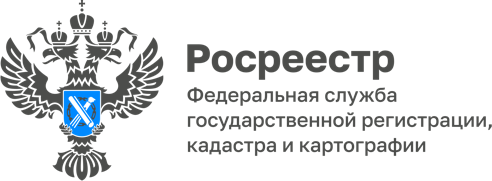 08.08.2023Пресс-служба УправленияРосреестра по Приморскому краю+7 (423) 245-49-23, доб. 1085
25press_rosreestr@mail.ru690091, Владивосток, ул. Посьетская, д. 48Итоги деятельности в сфере земельного надзора за 1 полугодие 2023 года подвели специалисты Приморского РосреестраВ рамках календаря Большого Росреестра август объявлен месяцем земельного надзора. Напомним, земельный надзор призван предупредить или выявить нарушения обязательных требований законодательства РФ по использованию и охране объектов земельных отношений. Специалисты Приморского Росреестра успешно реализуют эту функцию. С 2022 года основной упор в этой области делается на профилактику нарушений обязательных требований законодательства РФ. Например, преимущественно проводятся мероприятия без взаимодействия с правообладателем земельного участка. И если земельным инспектором выявлены какие-либо нарушения, то правообладателю выносится предостережение, в котором предлагается их устранить. Только в случае игнорирования данного предложения проводится контрольное мероприятие с последующим привлечением виновного к административной ответственности. За первое полугодие 2023 года специалистами Росреестра по Приморскому краю проведено 384 контрольных (надзорных) мероприятия; Выявлено 187 нарушений требований федерального земельного законодательства; Объявлено 44 предостережения о недопустимости нарушений требований земельного законодательства; Устранено 6 нарушений требований земельного законодательства; Рассмотрено 22 дела об административных правонарушениях, поступивших из органов прокуратуры или полиции. Общая сумма наложенных штрафов за 1 полугодие 2023 года составила более 562 тысячи рублей.О РосреестреФедеральная служба государственной регистрации, кадастра и картографии (Росреестр) является федеральным органом исполнительной власти, осуществляющим функции по государственной регистрации прав на недвижимое имущество и сделок с ним, по оказанию государственных услуг в сфере ведения государственного кадастра недвижимости, проведению государственного кадастрового учета недвижимого имущества, землеустройства, государственного мониторинга земель, навигационного обеспечения транспортного комплекса, а также функции по государственной кадастровой оценке, федеральному государственному надзору в области геодезии и картографии, государственному земельному надзору, надзору за деятельностью саморегулируемых организаций оценщиков, контролю деятельности саморегулируемых организаций арбитражных управляющих. Подведомственными учреждениями Росреестра являются ППК «Роскадастр» и ФГБУ «Центр геодезии, картографии и ИПД». 